Grade:  7Module:   Healthy habitsTheme of the lesson: Reading    The greatest playerStrand: Reading skillsLearning objectives: 7.4.1.1. understand the main points in the texts on a limited                                    range of unfamiliar and curricular topics.                                     7.4.5.1.deduce meaning from context in short texts on                                      a growing range of general and curricular topicsApproach: Text Based ApproachPre-reading   Pictures / the activity is for the whole class The teacher provides pictures related to the topic of the text; students guess what the text will be about; students present their ideas. /Look at the pictures and share your ideas, what  the text will be about.    The text will be about a sportsman. He is a basketball player. He is a champion. His number is 23.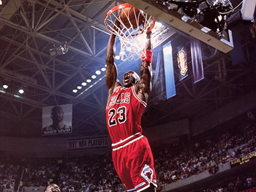 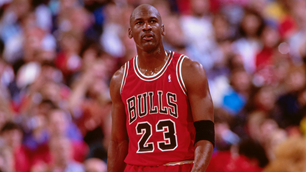 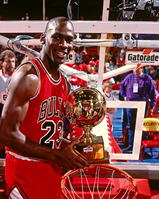    Reading for gist / students look through the text to get the general idea of what it is about/Look through the text for 1 minute  and tell the class what  the text is about.                                       The greatest playerMichael Jordan is American professional basketball player. He is often considered the greatest player in the history of the game. He led the National Basketball Association (NBA) Chicago Bulls to five championships.Jordan was born on the 17th of February, 1963 in Brooklyn, New York.  He entered the University of North Carolina in 1981. Two times Jordan led the U.S. basketball team to Olympic gold medals in 1984 in Los Angeles and in 1992 in  Barcelona, Spain. In 1984 he was drafted by the Chicago Bulls. In the 1995-1996 season Jordan led the Bulls to a regular season record, the best in the history of the NBA Finals. At 1.98 m , Jordan was an very talented shooter, passer and defender. His nickname is “ Air Jordan” Because of his extraordinary leaping ability and the acrobatic maneuvers he used to evade defenders as he approached the basket. Students’ expected answers:   The text is about the professional  basketball player Michael Jordan.   The text is about biography of a sportsman.While – reading /students focus on text features and comprehension/   Comprehension QuestionsYes/No questions.    Read the text and answer the questions Is Michael Jordan  American ?                           YesWas he born in Washington?                               NoDid he lead his team to Olympic gold medals?    Yes Did he play for the Chicago Bulls?                       Yes   True/ false statements    Read the statements  and mark  True or FalseJordan was born in winter                                         True        FalseJordan graduated the university in 1981                  True       FalseJordan played for Chicago Bulls since  1985           True       FalseHe was the best player  in the history of NBA         True       FalsePost- reading  Retelling     Retell the text using the sentences of the previous tasks